Рисуем насекомыхНа лугу растёт ромашка,
Лютик едкий, клевер-кашка!
Летают бабочки, шмели,
Ползут с травинкой муравьи.
Вот стрекоза летит вперёд, 
С цветка порхая на цветок.
Прыгун кузнечик целый день
Под травкой ищет свою тень.
Ползёт букашка на листок.
Какой чудесный наш лужок!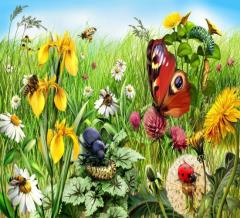 Ребята, перед вами схемы, с помощью которых можно легко нарисовать понравившееся вам насекомое.Выберите насекомое, которое вам хочется изобразить. Из каких частей оно состоит. Рассмотрите внимательно схему. С чего Вы начнёте? Выполните рисунок простым карандашом. Старайтесь  рисовать насекомое большим в середине листа. Когда работа простым карандашом закончится, можно воспользоваться цветными или восковыми карандашами, акварельными красками и придать цвет рисунку.Первой мы нарисуем стрекозу.Этот малый вертолёт,Отправляется в полёт,Зависает, не летит,Крылышками шевелит.Как стекло, они прозрачны,С виду, кажутся, невзрачны,Вот такая егоза,Эта наша. (Стрекоза.)1-ый шаг - нарисовать удлиненный овал, это брюшко стрекозы, сверху на хвост поместить круглую голову и сверху два шарика поменьше, это глаза.2 ой шаг - нарисовать с одной стороны два длинных крылышка формы вытянутого овала.3-ий шаг - с другой стороны нарисовать ещё два крылышка.4 - ый шаг - раскрасить стрекозу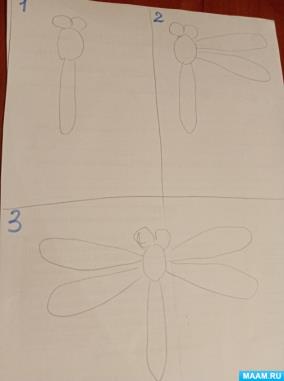 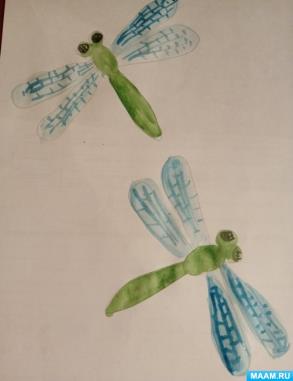 Теперь нарисуем божью коровку.В. АношинаНе мычит коровка та,Нет рогов, копыт, хвоста,Молока нам не дает,Под листочками живет.В чёрных точках красный плащносит жук. Растеньям - страж.С вредной тлёй воюет ловкоэта. (божия коровка.)1-ый шаг - нарисовать овал - это брюшко, сверху внахлёст шарик - голова. Туловище поделить пополам тонкой линией2-ой шаг - нарисовать кружочке на брюшке божьей коровки, нарисовать хоботок и глаза3- ий шаг - дорисовать 6 ножек.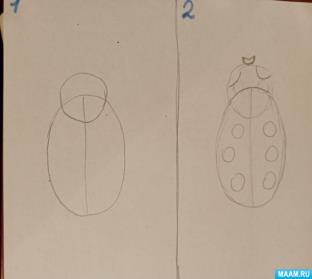 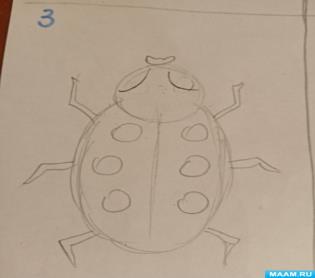 4-ый шаг - раскрасить. Сначала красим брюшко с крылышками, затем все остальное.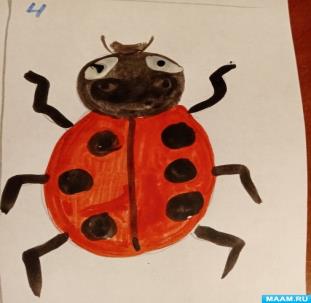 Рисуем жукаЖу-жу, жу-жу,Я на ветке сижу,Букву Ж всегда твержу.Зная твёрдо букву эту,Я жужжу весной и летом.1-ый шаг - рисуем брюшко - овал, затем грудь - шарик, и голову - шарик поменьше2- ой шаг - делим пополам грудь и брюшко насекомого, рисуем ножки.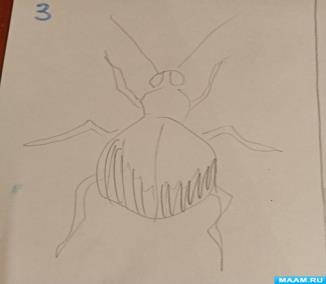 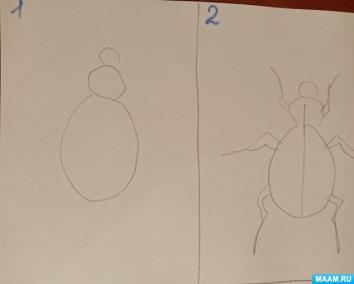 3-ий шаг - рисуем усики, глаза, затемнения на брюшке.4-ый шаг - раскрасит. 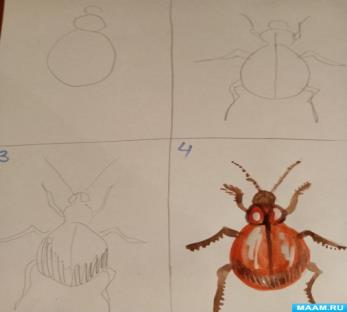 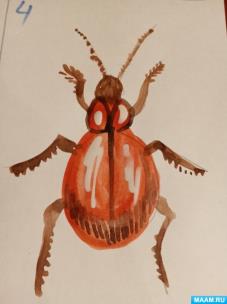 Рисуем осу.Те, с кем рядом я жужжала,Помнят — у меня есть жалоИ на брюшке полоса,Потому, что я… (Оса)1-ый шаг - рисуем вытянутый тонкий овал - брюшко осы, грудь - шарик, и голову - шарик поменьше.2- ой шаг- рисуем полоски на брюшке, рисуем усики и обозначаем пятнышко на груди.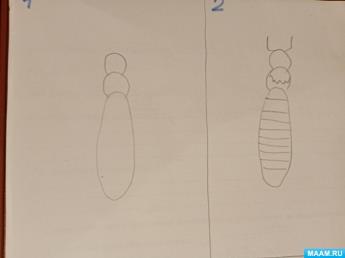 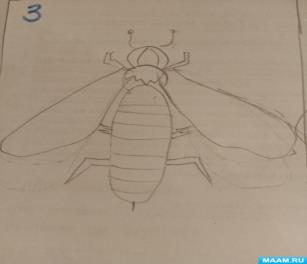 3- ий шаг - рисуем жало - тоненькая полоска, ножки, крылышки, обозначаем глаза.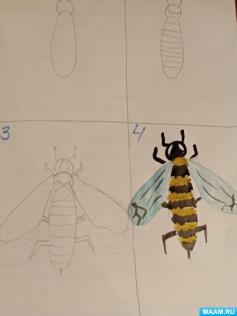 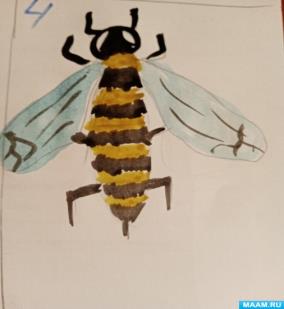 4 -ый шаг - раскрасить осу. Родителям и детям творческих успехов. Спасибо за внимание и поддержку.